Reformed Theological SeminaryGreek ExegesisNT5150 (2 Credit Hours)Fall 2020Thurs 8:00-10:00 amDC1Dr. Benjamin GladdOffice: Biblical Studies Dept.Phone:  601-923-1694Email: bgladd@rts.eduTA: Adam Kowalczyk (adam.c.kowalczyk@gmail.com)I. Course ObjectivesLearn how to construct a discourse analysis and a basic knowledge of the use of the Old Testament in the New Testament. Refine a basic knowledge of Greek grammar, syntax and vocabulary. Learn how to write an exegesis paper.II. Course Description taken from the Catalogue “By studying the text of selected passages students learn grammatical analysis, apply hermeneutical principles, and develop exegetical skills” (p.68)III. TextsRequiredAccordance Bible Software (I recommend the “Academic Green Bundle Leve 1”)English Bible with cross references (HCSB, ESV, NASB, etc.)Greek New Testament –Nestle Aland (27th or 28th ed.) Beale, G. K. Handbook on the Use of the Old Testament in the New Testament (Grand Rapids: Baker, 2012).Beale, G. K. et al. An Interpretative Lexicon of the Greek New Testament. Zondervan, 2014. It’s recommended that students download the Discourse Analysis tool: https://sourceforge.net/projects/datool/Fee, G. D. New Testament Exegesis, A Handbook for Students and Pastors. Third Edition.  Philadelphia:  Westminster John Knox Press, 2002.Wallace, Daniel. New Testament Greek Syntax (chart only)Highly RecommendedBauer, Arndt, Gingrich, and Danker, A Greek-English Lexicon of the New Testament on Accordance (3d ed., 2000). Daniel B. Wallace, Greek Grammar Beyond the Basics.IV. Procedures and MethodsThis class will be a combination of lecture, reading, and discussions. Each class the student should be prepared to discuss what they have learned from their reading assignments and take exceptional class notes.This class is tailored for MDiv students who have a working knowledge of Greek.V. Course RequirementsPapers- One, final paper will be given to provide the student with hands-on experience in interpreting Galatians. Late papers will result in a loss of one letter grade. Late papers will only be accepted after one week past the due date. Only in family emergencies will the professor accept papers after the one-week deadline.Reading- Reading the assigned passages is required for an accurate understanding of the lectures and discussions. The professor will ask the student if they have read the assigned material on the reading handout, and it will have columns for a percentage read or skimmed. Fee must be read by the final exam, and Beale must be read by October 17. Quizzes- Students will often be quizzed on Greek vocabulary.  Weekly Assignments- Nearly every week, students will be assigned a particular aspect of Greek exegesis. Most of these entail translation, version comparison, parsing, and discourse analysis. See the “Weekly Assignment Template” on Canvas for an example. Unless otherwise specified, weekly assignments must be submitted as a hardcopy and at the beginning of class. Do not submit weekly assignments on Canvas. Late assignments, even turned in at the end of class, will result in a loss of one letter grade per class.Translation: Students are generally encouraged to translate “woodenly. Students must examine all participles and infinitives, determining their use in the Wallace laminated sheet. Hermeneutical Use of the OT: If the weekly assignment includes a formal quotation or allusion, students are required to determine the hermeneutical use of the quotation and include it in the weekly assignment (under the main exegetical and pastoral point). Discourse Analysis: Discourse analysis is essential for understanding the logical flow of texts, and students are required to learn Discourse Analysis for Greek Exegesis. Five videos are posted on Canvas that demonstrates how to create a Discourse Analysis. Cross References: Students must list all the cross-references from the margins of the NA28 for each verse in the weekly assignment. Then, write three sentences comparing the passage under discussion with the cross-references.In-Class Electronics Use- Unless the professor has made an exception, students are prohibited from using computers, phones, and tablets during class. Students are, however, encouraged to bring their laptops to class, so that we can learn how to use Accordance.Attendance- Students are expected to attend all lectures, which comprises 10% of the total grade. Students who have more than one unexcused absence will be penalized on their final course grade 2% per additional unexcused absence. Presbytery meetings and all conferences (ETS/SBL, T4G, Twin Lakes, etc.) are deemed unexcused. Students should consult their calendar at the beginning of the semester and discuss any conflicts with the professor. Sickness and family emergencies are considered excused. If you are sick or have a family emergency, you must email the professor asap. Grading:Paper 25%Greek Vocabulary Quizzes 10%Weekly Assignments 30%Exam 15%Reading 10%In-class translation 10%Grading Scale: The grading scale for this course is the seminary’s grading scale. You may find it listed at the RTS Catalog, p.44. Plagiarism: Any cheating (quiz, paper, exam, etc.) will result in a failure of the course.VI. Paper RequirementsExegesis PaperAppendix (the weekly assignment of Gal 5:16-24) is due Oct 15The paper must include your name, date, and word count (footnotes included).14-16 Pages, double-spaced. The word count must be between 4000 and 4250.It must be in Turabian/Chicago or SBL style.The bibliography must be integrated into the footnotes and then appended to the end of the paper in alphabetical order.Ten sources must be consulted (five commentaries and five articles/essays).The student must write on Gal 5:16-24.The Writing Center must initial the cover page.VII. Assignments/Lecture Topic (note that the following schedule is subject to change at the professor’s discretion). August 27 (Thurs)- Introduction to the Course/NA28 Cross References/Discourse Analysis		Handout: Sample Weekly AssignmentReading: Fee, New Testament Exegesis, 41-59Video: Watch “2013 Accordance Training Seminar, Part 1: An Overview of Accordance”September 3 (Thurs)- Discourse Analysis/Gal 1:1-2	Weekly Assignment #1: Gal 1:1-2 (translation and NA28 cross references). Watch Discourse Analysis videos #1-2 on Canvas.Reading: Schreiner, Interpreting the Pauline Epistles, 97-124 (PDF)Quiz 1: 50+ (Trenchard). September 10 (Thurs)- Gal 1:3-5Weekly Assignment #2: Gal 1:3-5 (translation, DA, and NA28 cross references)Reading: D. A. Carson, The King James Debate, 85-102 (PDF)Watch Discourse Analysis videos #3-5 (DA videos #1-7 are worth one weekly assignment)September 17 (Thurs)- Gal 1:6-7Weekly Assignment #3: Gal 1:6-7 (translation, version comparison, NA28 cross references, and DA)Quiz 2: 44+ (Trenchard)September 24 (Thurs)- Text CriticismWatch Daniel Wallace Videos on iTunes (worth one weekly assignment): “What is New Testament Criticism”https://itunes.apple.com/us/podcast/what-is-new-testament-textual/id446655163?i=95252978&mt=2“The Classification of New Testament Manuscripts”https://itunes.apple.com/us/podcast/classification-new-testament/id446655163?i=95912727&mt=2“Categories of New Testament Manuscripts”https://itunes.apple.com/us/podcast/categories-greek-new-testament/id446655163?i=95912726&mt=2“Categories of Non-Greek Witnesses to the New Testament”https://itunes.apple.com/us/podcast/categories-non-greek-witnesses/id446655163?i=95912728&mt=2October 1 (Thurs)- Gal 1:8-10Weekly Assignment #4: Gal 1:8-10 (translation, version comparison, NA28 cross references, and DA). Quiz 3: 40+ (Trenchard) October 8 (Thurs)- READING WEEKOctober 15 (Thurs)- LexicographyReading: Carson, Exegetical Fallacies, 27-64; Fee, NT Exegesis, 79-96Weekly Assignment #5: Using Accordance, look up all the occurrences of βασιλεία in the Psalms. Print out the results and summarize them in two paragraphs.Submit Exegesis Paper Appendix (trans, DA, Version Comp, cross-references of Gal 5:16-24)October 22 (Thurs)- Lexicography Cont./Gal 1:11-14Weekly Assignment #6: Gal 1:11-14 (translation, version comparison, NA28 cross references, and DA). Using Accordance, look up where the two words ἔσχατος and ἡμέρα occur together in the Old Testament. Print out the results and summarize them in two paragraphs.Reading: Campbell, Advances in the Study of Greek, 72-90Quiz 4: 36+ (Trenchard)  October 29 (Thurs)- Use of the OT in NTWeekly Assignment #7: Gal 1:15-17 (translation, version comparison, NA28 cross references and DA). Evaluate the use of Isa 49:1 in Gal 1:15: 1) Write 8 sentences on the immediate OT context of Isa 49:1; 2) Write 8 sentences on the NT context on Gal 1:15; 3) Write 4 sentences on the hermeneutical use (direct or indirect fulfillment, abiding authority, etc.). Consult, Beale, Handbook, 55-93.Quiz 5: 31+ (Trenchard)November 5 (Thurs)- Use of the OT in NT Cont.Weekly Assignment #8: Gal 1:18-24 (translation, version comparison, NA28 cross references, and DA). Evaluate the use of Lev 19:18 in Gal 5:14: 1) Write 8 sentences on the immediate OT context of Lev 19:18; 2) Write 8 sentences on the NT context on Gal 5:14; 3) Write 4 sentences on the hermeneutical use of Lev 19:18 (general fulfillment, typology, etc.).Quiz 6 28+ (Trenchard) November 12 (Thurs)- Use of the OT in NT Cont.Weekly Assignment #11: Gal 2:1-4 (translation, version comparison, NA28 cross references, and DA). Evaluate the use of Deut 27:26 in Gal 3:10: 1) Write 8 sentences on the immediate OT context of Deut 27:26; 2) Write 8 sentences on the NT context on Gal 3:10; 3) Write 4 sentences on the hermeneutical use (general fulfillment, indirect fulfillment, etc.). Consult, Beale, Handbook, 55-93.November 19 (Thurs)- No Class (ETS/SBL) WORK ON PAPER!!!November 28 (Thurs)- No Class (Thanksgiving) WORK ON PAPER!!!December 3 (Thurs)- Gal 2:5-10Weekly Assignment #13: Gal 2:5-10 (translation, version comparison sentence flow, NA28 cross references, and DA)December 5- EXEGESIS PAPER DUE (4:00 PM) December 8 @ 8:30am-11:30am- Final Exam (Gal 1:1-2:10)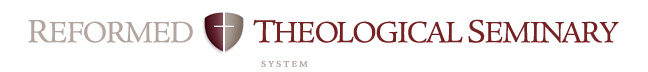 Course Objectives Related to M.Div. Student Learning OutcomesCourse: 	Greek Exegesis (NT5150)Professor:	Ben GladdCampus:	Jackson Date:		Fall 2019MDiv Student Learning OutcomesMDiv Student Learning OutcomesRubricMini-JustificationArticulation  (oral & written)Broadly understands and articulates knowledge, both oral and written, of essential biblical, theological, historical, and cultural/global information, including details, concepts, and frameworks. StrongCourse basic exegetical principles for interpreting ScriptureScriptureSignificant knowledge of the original meaning of Scripture.  Also, the concepts for and skill to research further into the original meaning of Scripture and to apply Scripture to a variety of modern circumstances. (Includes appropriate use of original languages and hermeneutics; and integrates theological, historical, and cultural/global perspectives.)StrongSee course title and descriptionReformed TheologySignificant knowledge of Reformed theology and practice, with emphasis on the Westminster Standards. ModerateReformed distinctives on Scripture and its interpretation are carefully consideredSanctificationDemonstrates a love for the Triune God that aids the student’s sanctification.ModerateScripture is the primary means of grace, its study ought to be an act of love toward GodDesire for WorldviewBurning desire to conform all of life to the Word of God.MinimalFocused on interpreting Word of God rightlyWinsomely ReformedEmbraces a winsomely Reformed ethos. (Includes an appropriate ecumenical spirit with other Christians, especially Evangelicals; a concern to present the Gospel in a God-honoring manner to non-Christians; and a truth-in-love attitude in disagreements.)MinimalThough we hope the professors and students exemplify this spirit PreachAbility to preach and teach the meaning of Scripture to both heart and mind with clarity and enthusiasm.ModerateMust understand what the text means to preach it rightlyWorshipKnowledgeable of historic and modern Christian-worship forms; and ability to construct and skill to lead a worship service.MinimalCourse is relevant to worship but is not centered on worship, as suchShepherdAbility to shepherd the local congregation: aiding in spiritual maturity; promoting use of gifts and callings; and encouraging a concern for non-Christians, both in America and worldwide.ModerateUsing Scripture rightly is central to good shepherdingChurch/WorldAbility to interact within a denominational context, within the broader worldwide church, and with significant public issues.MinimalThough alternative approaches to Scripture will be considered and application of original meaning to contemporary contexts